Publicado en Alicante el 24/11/2023 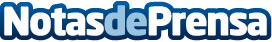 Cómo decorar el hogar esta Navidad ‘desde dentro hacia fuera’ y en clave de ahorro energéticoEl deseo o interés de aprovechar las horas de sol en invierno pone de manifiesto una necesidad: tener muy en cuenta la decoración de todos los espacios de la casa, incluidos los exteriores, haciendo hincapié en terrazas, porches o jardines. En este sentido, Glass by Gaviota, marca de referencia en soluciones destinadas al confort con un fuerte componente sostenible, propone una serie de consejos para una decoración pensada en alinear rincones estratégicos del hogar bajo el mismo halo navideñoDatos de contacto:Fátima A.G.Comunicación Glass By Gaviota649 111 2333Nota de prensa publicada en: https://www.notasdeprensa.es/como-decorar-el-hogar-esta-navidad-desde Categorias: Interiorismo Hogar Sostenibilidad Mobiliario http://www.notasdeprensa.es